Положениео правилах поведения для учащихся1-4 классы1.     Прилежно учись. Внимательно слушай объяснения учителя. Старательно и самостоятельно выполняй все его задания, веди себя хорошо на уроке. Не опаздывай на занятия.2.     Участвуй в труде, в делах своего класса, помогай товарищам лучше учиться и трудиться3.     Бережно относись к школьному и другому общественному имуществу, к своим вещам и вещам товарищей. Оберегай растения и животных.4.     Ежедневно делай утреннюю гимнастику. Всегда будь чистым и опрятным. Соблюдай правила личной гигиены.5.     Больше читай, занимайся в кружках.6.     Соблюдай режим дня. С пользой проводи  свободное время.7.     Примерно веди себя в лицее, дома, на улице. Здоровайся с учителями, другими работниками лицея. Уступай дорогу и место старшим. Соблюдай правила уличного движения.8.     Слушайся родителей и младших членов семьи, помогай им в домашних делах. Дружи с товарищами и заботься о малышах.9.     Выполняй требования учителей и дежурных учащихся.5-8 классы1.     Настойчиво овладевай знаниями, старательно учись и работай, будь внимательным и активным на уроках.2.     Трудись на общую пользу в лицее и дома. При выполнении трудовых заданий и практических работ строго соблюдай правила техники безопасности.3.     Принимай активное участие в общественной работе класса и лицея.4.     Занимайся физкультурой и спортом, соблюдай правила личной гигиены.5.     В свободное время занимайся полезными делами: чтением, техническим и художественным творчеством, разумными играми.6.     Цени свое и чужое время, будь точным, соблюдай установленный режим дня.7.     Примерно веди себя на уроках, на перемене, в школьной столовой. Будь скромным, вежливым, предупредительным, аккуратно одетым.8.     Строго соблюдай правила уличного движения.9.     Уважай родителей, помогай им в домашних делах.10. Добросовестно выполняй все распоряжения учителей, других работников лицея, а также решения органов ученического самоуправления.9-11 классы1.     Упорно и настойчиво овладевай основами наук и навыками самообразования.2.     Принимай активное участие в общественно полезном труде, готовь себя к сознательному выбору профессии.3.     При выполнении трудовых заданий строго соблюдай правила техники безопасности.4.     Активно участвуй в общественной жизни лицея, города, в деятельности ученического самоуправления.5.     Систематически занимайся физкультурой и спортом.6.     Овладевай современной культурой и техникой, развивай свои способности в разнообразных видах творчества.7.     Разумно планируй и используй время, будь точным, учись правильно организовать свой труд.8.     Показывай достойный пример культуры поведения малышам. Примерно веди себя в школьной столовой. Соблюдай культуру питания.9.     Будь нетерпимым к аморальным и антиобщественным поступкам.10. Будь принципиальным и честным.11. Заботься о чести коллектива, береги и развивай его традиции.12. Уважай родителей, помогай им в домашнем труде.13. С уважением относись к труду учителей, выполняй и активно поддерживай требования педагогов, решения органов ученического самоуправления. Учащийся обязан:Систематически готовиться к занятиям, выполнять домашние задания; Посещать все уроки, указанные в расписании, индивидуальные занятия; факультативы, элективные курсы.Вести школьный дневник с 1 по 11 класс. Ежедневно иметь при себе все необходимые школьные принадлежности и учебники.Не опаздывать на уроки.Приходить на занятия только в школьной форме; всегда иметь при себе вторую пару обуви; девочкам не пользоваться декоративной косметикой, не носить крупных, ярких украшений.Не курить, не употреблять алкогольные напитки, наркотические и другие одурманивающие вещества;Не сквернословить!Исправлять и возмещать ущерб, причиненный лицею по вине учащихся. Поощрения и наказания·       За успехи в учебе, примерное поведение, за участие в общественной работе учащиеся могут быть поощрены:1.     объявлением благодарности по итогам каждой четверти и года;2.     благодарственным письмом родителям на производство;3.     награждением грамотами и ценными подарками;4.     занесением  в Книгу почета лицея;5.     награждением серебряной и золотой медалью по окончании учебы. На учащихся могут быть возложены следующие взыскания за нарушения дисциплины.За недобросовестное отношение к учебе: предупреждение, выговор, строгий выговор, обращение с письмом к родителям на производство.«СОГЛАСОВАНО»: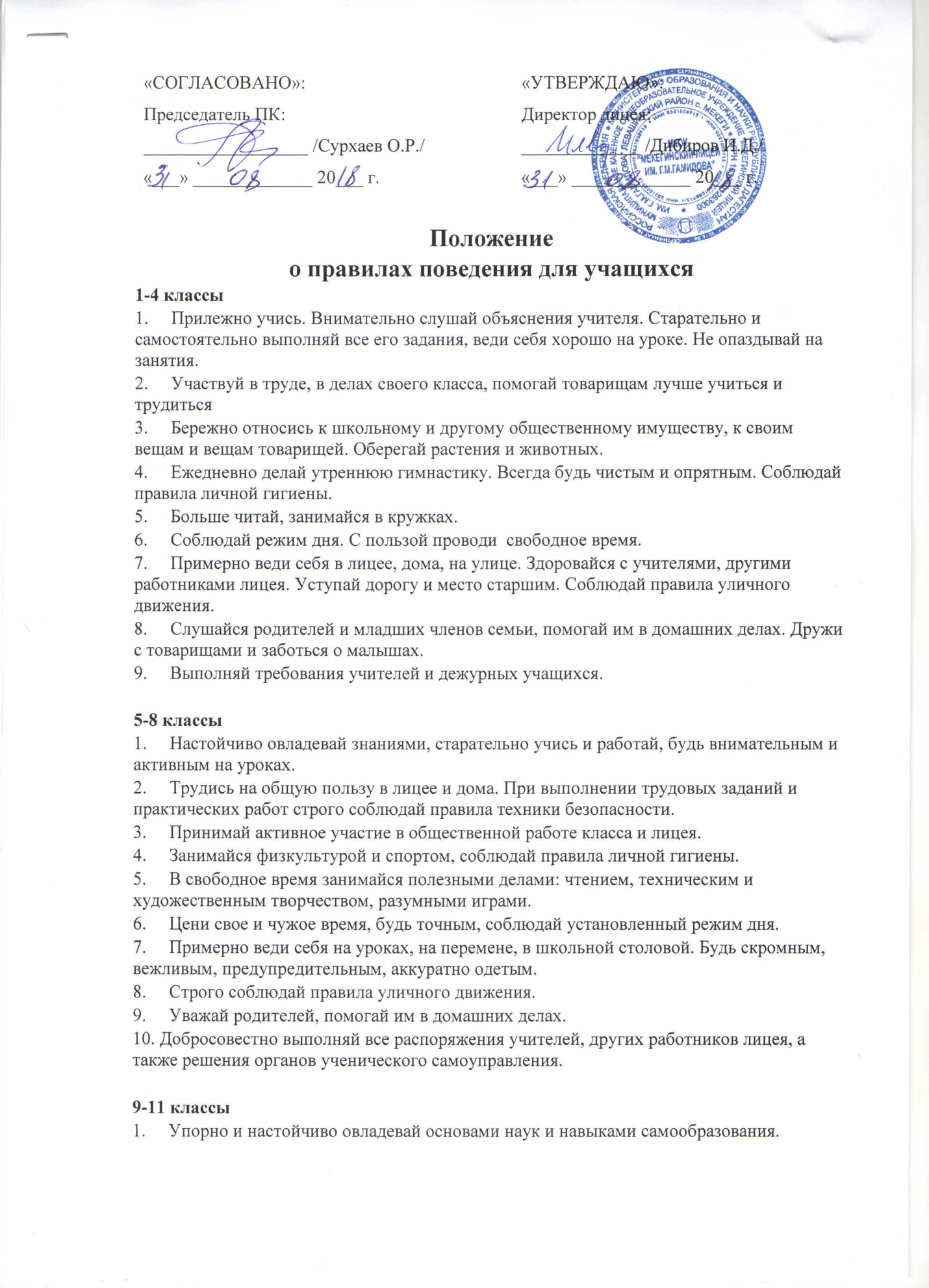 Председатель ПК:__________________ /Сурхаев О.Р./«___» _____________ 20___ г.«УТВЕРЖДАЮ»:Директор лицея:_____________ /Дибиров И.Д./«___» _____________ 20___ г.